 research faculty 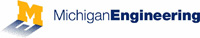 Visiting and Adjunct Research Scientist Track Request Form • Please attach CVInformationInformationInformationInformationRequesting Dept/DivisionReappointmentNew Appointment                    ReappointmentNew Appointment                    Appointee NameEmplIDRequested AppointmentTitleDateRequested Appointment PeriodHome Institution and TitleRequested Salary (per 12 months @ 100%)Appointment PercentageSource of salary and incidentals (Short code)Office/Phone Number for VisitorJustification for position:SignaturesSignaturesSignaturesSignaturesFaculty Host                                                                                                                                                                                                              DateFaculty Host                                                                                                                                                                                                              DateFaculty Host                                                                                                                                                                                                              DateFaculty Host                                                                                                                                                                                                              DateLab or Division Director (if applicable)                                                                                                                                                               DateLab or Division Director (if applicable)                                                                                                                                                               DateLab or Division Director (if applicable)                                                                                                                                                               DateLab or Division Director (if applicable)                                                                                                                                                               DateDepartment Chair                                                                                                                                                                                                  DateDepartment Chair                                                                                                                                                                                                  DateDepartment Chair                                                                                                                                                                                                  DateDepartment Chair                                                                                                                                                                                                  DateAssociate Dean for Academic Affairs                                                                                                                                                                 DateAssociate Dean for Academic Affairs                                                                                                                                                                 DateAssociate Dean for Academic Affairs                                                                                                                                                                 DateAssociate Dean for Academic Affairs                                                                                                                                                                 Date